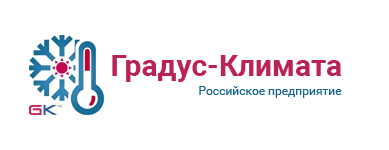 ООО «ГРАДУС-КЛИМАТА»140000, Московская обл., г.Люберцы, Котельнический пр., 12АТел. (495) 554-42-98, E-mail: info@gradusklimata.ruОПРОСНЫЙ ЛИСТ НА ХОЛОДИЛЬНУЮ КАМЕРУДанные о Заказчике
Исходные данные для подбора оборудования 1Наименование организации 2Контактное лицо (ФИО)3Должность4Телефон5E-mail1Холодильная камера:                заморозки Холодильная камера:                заморозки Холодильная камера:                заморозки Холодильная камера:                заморозки V                                хранения                                хранения                                хранения                                хранения                                хранения                                храненияV2Температура в камере, ⁰СТемпература в камере, ⁰СТемпература в камере, ⁰СТемпература в камере, ⁰С3Размеры камеры Д × Ш × В,  ммРазмеры камеры Д × Ш × В,  ммРазмеры камеры Д × Ш × В,  ммРазмеры камеры Д × Ш × В,  мм4Данные об ограждениях Данные об ограждениях Данные об ограждениях МатериалМатериалМатериалТолщина, ммИзоляцияИзоляцияТолщина, ммТолщина, ммТолщина, ммСтеныСтеныСтеныПолПолПолПотолокПотолокПотолок5Двери:высота, ммШирина, ммШирина, ммШирина, ммКол-во дверейКол-во дверей6Завеса: штора, воздушная завеса или др.Завеса: штора, воздушная завеса или др.Завеса: штора, воздушная завеса или др.Завеса: штора, воздушная завеса или др.Завеса: штора, воздушная завеса или др.Завеса: штора, воздушная завеса или др.7Вид продукта, загружаемого в камеруВид продукта, загружаемого в камеруВид продукта, загружаемого в камеруВид продукта, загружаемого в камеруВид продукта, загружаемого в камеруВид продукта, загружаемого в камеру8Масса хранимого продукта ,кгМасса хранимого продукта ,кгМасса хранимого продукта ,кгМасса хранимого продукта ,кгМасса хранимого продукта ,кгМасса хранимого продукта ,кг9Суточная (разовая) загрузка продукта, кгСуточная (разовая) загрузка продукта, кгСуточная (разовая) загрузка продукта, кгСуточная (разовая) загрузка продукта, кгСуточная (разовая) загрузка продукта, кгСуточная (разовая) загрузка продукта, кг10Температура загружаемого продукта, ⁰СТемпература загружаемого продукта, ⁰СТемпература загружаемого продукта, ⁰СТемпература загружаемого продукта, ⁰СТемпература загружаемого продукта, ⁰СТемпература загружаемого продукта, ⁰С11Требуемая температура продукта, ⁰СТребуемая температура продукта, ⁰СТребуемая температура продукта, ⁰СТребуемая температура продукта, ⁰СТребуемая температура продукта, ⁰СТребуемая температура продукта, ⁰С12Время достижения температуры  продукта, чВремя достижения температуры  продукта, чВремя достижения температуры  продукта, чВремя достижения температуры  продукта, чВремя достижения температуры  продукта, чВремя достижения температуры  продукта, ч13Тип и грузоподъёмность погрузочных средствТип и грузоподъёмность погрузочных средствТип и грузоподъёмность погрузочных средствТип и грузоподъёмность погрузочных средствТип и грузоподъёмность погрузочных средствТип и грузоподъёмность погрузочных средств14Количество людей, работающих в камереКоличество людей, работающих в камереКоличество людей, работающих в камереКоличество людей, работающих в камереКоличество людей, работающих в камереКоличество людей, работающих в камере15Температура вокруг наружного блокаТемпература вокруг наружного блокаТемпература вокруг наружного блокаТемпература вокруг наружного блокаТемпература вокруг наружного блокаТемпература вокруг наружного блока16Установка холодильного агрегата (в помещении/на улице)Установка холодильного агрегата (в помещении/на улице)Установка холодильного агрегата (в помещении/на улице)Установка холодильного агрегата (в помещении/на улице)Установка холодильного агрегата (в помещении/на улице)Установка холодильного агрегата (в помещении/на улице)